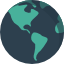 Aşağıdaki bilgilerin hangisine dayanılarak Dünya'nın şeklinin küre olduğu söyleniyor?                              2- Aşağıda verilen ifadelerden hangisi yanlıştır ?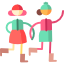 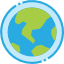 3-	Dünyamızı saran hava tabakası olmasaydı aşağıdakilerden hangisi meydana gelmezdi ?4-Dünya yüzeyinde en çok yeri aşağıdakilerden hangisi kaplamaktadır ?           5- Aşağıdakilerden hangisi su tabakasını oluşturur?Nehirler                       B- Taşlar                  C- Topraklar Dünya üzerinde bitkilerin büyüdüğü, diğer canlıların besin ve barınak buldukları tabaka hangisidir?Kara                                B- Hava                                       C-Su7-Aşağıdakilerden hangisi hava katmanının özelliklerinden değildir?9-Canlıların yaşayabilmesi için ihtiyaç duydukları gaz aşağıdakilerden hangisinde bulunur?                                       17- Yağmur, kar gibi olaylar dünyanın hangi tabakasında meydana gelir?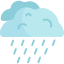 Hava                                B- Kara                          C- Su        18- Aşağıda verilen ifadelerden hangisi yanlıştır?                                                                                               Ahmet Yılmaz